Zápisnica z 11. zasadnutia Obecného  zastupiteľstva                   Veľké Blahovo konaného dňa 16.12.2019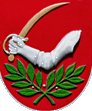 ___________________________________________________________________________Prítomní:Poslanci OZ : Lóránt Kázmér, Zsolt Domonkos, Peter Gróff, Mária Kázmérová, Peter Kardos Ing., Iveta Moraveková a Arpád VargaJúlia Gányovicsová – starostka obce Mgr. Gabriella Majer - hlavná kontrolórka obce 1. OtvorenieStarostka obce otvorila zasadnutie obecného zastupiteľstva, privítala poslancov a hostí, a konštatovala že zasadnutie je uznášaniaschopné nakoľko sú prítomní siedmy poslanci obecného zastupiteľstva.Program zasadnutia :Otvorenie zasadnutiaNávrh na určenie overovateľov zápisnice a zapisovateľkyVoľba členov návrhovej komisieHodnotenie uplynulého obdobia Návrh - VŠEOBECNE ZÁVÄZNÉ NARIADENIE 4/2019 o miestnych daniach a o miestnom poplatku za komunálne odpady a drobné stavebné odpady na území obce VEĽKÉ BLAHOVO Schválenie nákupu pozemkov v k.ú. Veľké Blahvo, parc.č. 93/15 vo výmere 397 m2, parc.č. 93,16 vo výmere 500m2, p.č. 93/17 vo výmere 456 m2,p.č. 93/18 vo výmere 119m2, p.č. 98/41 vo výmere 275m2, p.č. 98/44 vo výmere 3m2, p.č. 688/17 vo výmere 92 m2, p.č. 688/18 vo výmere 32 m2 – celkom 1874 m2 Návrh na zvýšenie Fondu prevádzky a údržby v bytovkách 322,468,469,472 z 0,08 € na 0,52 € /m2Oznámenie o otváracej doby prevádzkarne  obchodu a služieb LEVI BISTROŽiadosť o vydanie územnoplánovacej informácie parc.č. 860/15,16,17 a 860/18 Ing. Monika MarušákováŽiadosť občania – premiestnenie autob. zastávky SAD č.18 Žiadosti o dotáciu : NAVAD,NAFC, MŠ, Csemadok, ZŠ, Református EgyházközségNávrh na úprava rozpočtu obce r.2019 Dohoda o plnení povinností oprávnenej osoby pre partnera verejného sektora - kanalizáciaInventarizácia Rôzne      	 - žiadosť ZMOS –  Slovákiai városok és falvak kérvénye támogatásrólZáverStarostka žiada doplniť program o nasledovné body :- žiadosť firmy Materik s.r.o. Holice- Návrh na Schválenie ul. Bihariho – čiastočná jednosmerná premávka - premiestnenie názvu obce Veľké Blahovo   začiatok - koniecHlasovanie č. 1 Prítomní: 7Za: 7Proti: 0Zdržal sa: 0Nehlasoval: 0UZNESENIE BOLO SCHVÁLENÉ.Uznesenie          č. 11/2019/93Program zasadnutia :Otvorenie zasadnutiaNávrh na určenie overovateľov zápisnice a zapisovateľkyVoľba členov návrhovej komisieHodnotenie uplynulého obdobia Návrh - VŠEOBECNE ZÁVÄZNÉ NARIADENIE 4/2019 o miestnych daniach a o miestnom poplatku za komunálne odpady a drobné stavebné odpady na území obce VEĽKÉ BLAHOVO Schválenie nákupu pozemkov v k.ú. Veľké Blahvo, parc.č. 93/15 vo výmere 397 m2, parc.č. 93,16 vo výmere 500m2, p.č. 93/17 vo výmere 456 m2,p.č. 93/18 vo výmere 119m2, p.č. 98/41 vo výmere 275m2, p.č. 98/44 vo výmere 3m2, p.č. 688/17 vo výmere 92 m2, p.č. 688/18 vo výmere 32 m2 – celkom 1874 m2 Návrh na zvýšenie Fondu prevádzky a údržby v bytovkách 322,468,469,472 z 0,08 € na 0,52 € /m2Oznámenie o otváracej doby prevádzkarne  obchodu a služieb LEVI BISTROŽiadosť o vydanie územnoplánovacej informácie parc.č. 860/15,16,17 a 860/18 Ing. Monika MarušákováŽiadosť občania – premiestnenie autob. zastávky SAD č.18 Žiadosti o dotáciu : NAVAD,NAFC, MŠ, Csemadok, ZŠ, Református EgyházközségNávrh na úprava rozpočtu obce r.2019 Dohoda o plnení povinností oprávnenej osoby pre partnera verejného sektora - kanalizáciaInventarizácia Rôzne      	 - žiadosť ZMOS –  Slovákiai városok és falvak kérvénye támogatásrólZáverStarostka žiada doplniť program o nasledovné body :- žiadosť firmy Materik s.r.o. Holice- Návrh na Schválenie ul. Bihariho – čiastočná jednosmerná premávka - Premiestnenie obecnej tabuľe2. Určenie zapisovateľa a overovateľov zápisnice3. Voľba návrhovej komisie Starostka obce určila za zapisovateľku : Klaudia Lőrinczy Žigová Za overovateľov zápisnice určila  : Iveta Moraveková a Lóránt KázmérDo návrhovej komisie určila : Mária Kázmérová a Peter Gróff Uznesenie          č. 11/2019/94Obecné zastupiteľstvo obce Veľké Blahovo BERIE NA VEDOMIE Zapisovateľku : Klaudia Lőrinczy ŽigováUrčenie overovateľov zápisnice: Iveta Moraveková a Lóránt Kázmér SCHVAĽUJE Zloženie návrhovej komisie a členov komisie: Peter Gróff, Peter Kardos Ing.Hlasovanie č. 2Prítomní: 7Za: 7Proti: 0Zdržal sa: 0Nehlasoval: 0UZNESENIE BOLO SCHVÁLENÉ.4. Hodnotenie uplynulého obdobiaStarostka obce informovala prítomných, že v kultúrnom dome v mes október sa uskutočnila celoslovenská súťaž citarových súborov. V mesiaci november sa uskutočnilo tradične deň dôchodcov.  Všetkých občanov pozývame na adventnú nedeľu s programom  ktorý sa uskutoční 22.decembra 2019 o 15.00 hodine v pamätnom parku. V mes.  december bol v kultúrnom dome pre deti akcia Mikuláš. Dňa 31.12.2019 bude Silvestrovský ples na ktorý každého srdečne pozýva.Do exteriéru školy boli objednané fitness stroje a do exteriéru  materskej školy vonkajšia hracia zostava pre deti. Obec sa prihlásil do projektu – Dobrovoľný hasičský zbor, kde veliteľom  DHZO je  Antal Zsigó a  radi vítame za členov  každého dobrovoľníka. V roku 2019 bolo podaných niekoľko žiadostí o dotáciu a to : - Zníženie energetickej náročnosti budovy ZŠ – neschválená dotácia- Rozšírenie kamerového systému v obci – neschválená dotácia- WIFI4EU – schválené dotácia v sume 15.000,-- Eur- Kanalizácia združenia obcí Vydrany – Veľké Blahovo - schválená dotácia v sume 10.771 200,- Eur - Vodozádržné opatrenia –  nevyhodnotené- Operačný program ľudské zdroje pre marginalizované skupiny – Názov projektu -               Rekonštrukcia pešej komunikácie a vstupu do ZŠ VJM Veľké Blahovo -  nevyhodnotené- Zberný dvor -  nevyhodnotené- Zelené obce -  nevyhodnotené- Nabíjacia stanica elektrických automobilov-  nevyhodnotené- Obnova dediny -  nevyhodnotené- Cyklistická cesta vypracovanie PD  -  odstúpené od podanej  žiadosti- Zníženie energetickej náročnosti budovy ZŠ – opätovne podaná žiadosť v druhom kole5. Návrh - VŠEOBECNE ZÁVÄZNÉ NARIADENIE 4/2019 o miestnych daniach a o miestnom poplatku za komunálne odpady a drobné stavebné odpady na území obce VEĽKÉ BLAHOVO Starostka obce informovala prítomných o  Návrhu VZN o miestnych daniach a o poplatkoch za kom. odpady a drobné stavebné odpady. Návrh VZN  bol vyvesený na úradnej tabuli, a na webovej stránke obce po dobu 15 dní . Po schválení nadobudne účinnosť od 1.1.2020.  Ďalej informovala, že kto nebude mať zaplatené poplatky za kom.odpad  za predošlé rody, potom odpad  od januára 2020 budú vyprázdnené iba tie nádoby ktoré sú označené etiketou a  nie je možné k nádobám priložiť žiadne iné vrecia s odpadom iba tie, ktoré si môžu zakúpiť na obecnom úrade za sumu 2,- Eur. ( to sú označené červené vrecia )Pripomienky zo strany poslancov bolo, že kto má Potvrdenie o zaplatení kom. odpadu z iného miesta bydliska ak sa zdržiava v obci Veľké Blahovo, musí zaplatiť daň za kom .odpad za daný rok  tu, v takomto prípade nie je akceptované potvrdenie.Starostka dala hlasovať nasledovnú pripomienku a to,: Obyvatelia ktorí sa zdržiavajú na území obce, alebo majú tu prechodný pobyt ,či bude od nich prijaté potvrdenie o úhrade dane za odpad z miesta trvalého bydliska , alebo takéto potvrdenie u nás nebude akceptované. Poslanci mali pripomienky  aby sa u takýchto obyvateľov potvrdenie neakceptovalo ,odpad produkujú v obci, daň za komunálny odpad sa musí uhrádzať v obci kde sa fyzicky zdržiava. Hlasovanie č. 3o prijatí potvrdenia Prítomní: 7Za: 7Proti: 0Zdržal sa: 0Nehlasoval: 0            Uznesenie          č. 11/2019/95Obecné zastupiteľstvo obce Veľké Blahovoa./  schvaľuje  VŠEOBECNE ZÁVÄZNÉ NARIADENIE 4/2019 o miestnych daniach a o miestnom poplatku za komunálne odpady a drobné stavebné odpady na území obce VEĽKÉ BLAHOVO Hlasovanie č. 4Prítomní: 7Za: 7Proti: 0Zdržal sa: 0Nehlasoval: 0Obecné zastupiteľstvo jednohlasne SCHVAĽUJE VŠEOBECNE ZÁVÄZNÉ NARIADENIE 4/2019 o miestnych daniach a o miestnom poplatku za komunálne odpady a drobné stavebné odpady na území obce VEĽKÉ BLAHOVO. 6. Schválenie nákupu pozemkov v k.ú. Veľké Blahvo, parc.č. 93/15 vo výmere 397 m2, parc.č. 93,16 vo výmere 500m2, p.č. 93/17 vo výmere 456 m2, p.č. 93/18 vo výmere 119m2, p.č. 98/41 vo výmere 275m2, p.č. 98/44 vo výmere 3m2, p.č. 688/17 vo výmere 92 m2, p.č. 688/18 vo výmere 32 m2 – celkom 1874 m2  Žiadosť p. Antona Füzéka, ktorý ponúka na odpredaj pozemky obci celkom 1874 m2 za sumu 18,- EUR/ m2. Poslanec Gróff sa vyjadril, že tieto pozemky nie sú také dôležité pre obec a bolo by vhodnejšie sa zaoberať s pozemkami okolo cintorína nakoľko v cintoríne je už málo miesta, bolo by vhodnejšie odkúpiť pozemok vo vnútri cintorína, ktorý vlastní JUdr. Szabolcs Hodossy.Zo strany starostky bolo pripomienkované, že pán. Hodossy je ochotný predať pozemok za výmenu ornej pôdy  1 ha za 10 ha.Starostka  podotkla, že bude potrebné do budúcna riešiť nové VZN pohrebiska z dôvodu, aby bolo možné tu pochovávať iba občanov s trvalým pobytom.  Pochovávať občanov, ktorý tu nemajú už trvalý pobyt je možné iba do starých hrobov, nevytvoriť im nové hrobové miestaPridal sa aj poslanec Kázmér s týmto riešením.  Poslankyňa Kázmérová hovorí, že to nie je málo peňazí ktoré pán. Füzék navrhuje ale je potrebné prehodnotiť tieto pozemky lebo vždy sa nájde aj iný kupujúci.Starostka obce navrhuje hlasovať o pozemkoch aby boli odkúpené :Hlasovanie č. 5Prítomní: 7Za: 5 ( Domonkos, Kázmér, Kázmérová, Moraveková, Varga )Proti: 1   ( Gróff P. )Zdržal sa:  1  (Kardos P.)Nehlasoval: 0            Uznesenie          č. 11/2019/96  1. Obecné zastupiteľstvo obce Veľké BlahovoSCHVAĽUJE  odkúpenie nehnuteľného majetku, a to:parc. CKN č. 93/15 vo výmere 397 m2 - zastavaná plocha a nádvorie , parc. CKN č. 93/16 vo výmere 500m2 - zastavaná plocha a nádvorie,  p.č. CKN 93/17 vo výmere 456 m2 - zastavaná plocha a nádvorie, p.č. CKN 93/18 vo výmere 119m2 - zastavaná plocha a nádvorie, p.č. CKN 98/41 vo výmere 275m2 - zastavaná plocha a nádvorie, p.č. CKN  98/44 vo výmere 3m2 - zastavaná plocha a nádvorie, p.č. CKN  688/17 vo výmere 92 m2 - zastavaná plocha a nádvorie, p.č.  CKN 688/18 vo výmere 32 m2 - zastavaná plocha a nádvorie – celkom 1874 m2 –ktorá je vedená Okresným úradom Dunajská Streda, katastrálny odbor v katastrálnom území Veľké Blahovo na LV č. 1559 od Füzék A., r. Füzék , bytom 93002 Orechová Potôň, Ružový háj 190/8, občan SR, dátum narodenia 15.07.1983Kúpna cena je stanovená na 18,00 EUR/m2, tj. celkom 33.732,00 EUR (slovom: tridsaťtri tisíc sedemstotridsaťdva EUR).Náklady spojené s prevodom nehnuteľností znáša nadobúdateľ. Poveruje starostku , aby v mene obce Veľké Blahovo ako kupujúcej podpísala kúpnu zmluvu.Uznesenie bolo schválené s 3/5 väčšinou hlasov všetkých poslancov. 7. Návrh na zvýšenie Fondu prevádzky a údržby v bytovkách 322,468,469,472 z 0,08 € na 0,52 € /m2Starostka obce informovala, že v starých bytovkách a to 322,468,469,472 navrhuje zvýšenie fondu prevádzky a údržby z 0,08 Eur na 0,52 Eur/m2, s účinnosťou od 1.1.2020 nakoľko suma ktorú nájomníci platia je veľmi nízka a nie je postačujúca na výdavky, ktoré sú  v starých bytovkách.Starostka žiada poslancov o hlasovanie :Hlasovanie č. 6Prítomní: 7Za: 7Proti: 0Zdržal sa: 0Nehlasoval: 0             Uznesenie          č. 11/2019/97Obecné zastupiteľstvoObce Veľké Blahovoa./ schvaľuje zvýšenie fondu prevádzky a údržby pre bytové domy 322,468,469,472 na 0,52 Eur /m2 od 1.1.2020.8. Oznámenie o otváracej doby prevádzkarne  obchodu a služieb LEVI BISTROStarostka obce oboznámila poslancov so  žiadosťou  prevádzky LEVI BISTRO kde žiadajú otváraciu dobu od 5.30 h až do 22.00 a v nedeľu od 7.00 do 22.00 h.Poslanci sa zhodli, že nakoľko prevádzka sa nachádza oproti kostolu v prípade omše a sprievodu  okolo kostola ,bola v tom čase otváracia doba obmedzená , hlučnosť,  rušnosť prevádzkarne,  stíšená na minimum .Hlasovanie č. 7Prítomní: 7Za: 7Proti: 0Zdržal sa: 0Nehlasoval: 0Uznesenieč. 11/2019/98Obecné zastupiteľstvo schvaľuje na základe Oznámenia a žiadosti o otváraciu  dobu podľa žiadosti.9. Žiadosť o vydanie územnoplánovacej informácie parc.č. 860/15,16,17 a 860/18   Ing. Monika MarušákováDošlá žiadosť na Obecný úrad v ktorej žiadajú o územnoplánovaciu informáciu sa týka pozemkov parc.č. 860/15,16,17 a 860/18   pri ceste 63 , ktoré sa nachádza v extraviláne k.ú  obce Veľké Blahovo. V schválenom územnom pláne  tieto pozemky sú zaradené do extravilánu s funkčným využitím orná pôda .10. Žiadosť občanov – premiestnenie autob. zastávky SAD č.18 Niektorí obyvatelia obce podali žiadosť o premiestnenie zastávky pred rodinným domom č.18, nakoľko ich obťažuje že pred vlastným domom nevedia zaparkovať. Starostka obce dala na vedomie občanom, že sa to riešilo so zástupcom SAD a navrhla premiestniť zastávku k bytovkám, len že podľa nových predpisov je potrebné pre autobus odstavná plocha pre oba smery premávky. Momentálne to nie je možné riešiť a keď že už boli hotové aj nové cestovné poriadky pre SAD, ktoré sú platné od decembra. Poslanci sa zhodli, že túto situáciu do budúcna bude potrebné vyriešiť  skôr, pred vydaným nového cestovného poriadku zo strany SAD Dunajská Streda.Starostka žiada poslancov o hlasovanie aby bola riešená zastávka pred rodinným domom č.18:Hlasovanie č. 8Prítomní: 7Za: 7Proti: 0Zdržal sa: 0Nehlasoval: 0            Uznesenie          č. 11/2019/99Poslanci jednoznačne schválili, aby v budúcnosti bola táto zastávka  premiestnená.11. Žiadosti o dotáciu : NAVAD,NAFC, MŠ, Csemadok, ZŠ, Református EgyházközségStarostka obce dala na vedomie poslancom, že žiadosti o dotáciu boli doručené na Obecný úrad a budú zapracované a prediskutované pri zostavovaní nového rozpočtu.12. Návrh na úprava rozpočtu obce r.2019 Starostka obce požiadala účtovníčku obce aby oboznámila poslancov o  Návrh na úpravu rozpočtu obce pre rok 2019. Úprava rozpočtu tvorí prílohu tejto zápisnice.Starostka obce požiadala poslancov o hlasovanie :Hlasovanie č. 9Prítomní: 7Za: 7Proti: 0Zdržal sa: 0Nehlasoval: 0            Uznesenie          č. 11/2019/100Obecné zastupiteľstvo schvaľuje úpravu rozpočtu podľa priloženej dokumentácie ktorá tvorí prílohu zápisnice.13. Dohoda o plnení povinností oprávnenej osoby pre partnera verejného sektora – kanalizáciaAko starostka už informovala v súvislosti so Žiadosťou o poskytnutie dotácie z Enviromentálneho fondu na projekt  Kanalizácia, je potrebné uhradiť odmenu pre oprávnenú osobu za registráciu.  Združenia obcí kanalizácia Vydrany-Veľké Blahovo na účet Združenia do registra partnerov verejného sektora v celkovej výške 600 Eur s DPH pre obec Veľké Blahovo prevod finančných prostriedkov vo výške ½ z celkovej výšky  odmeny  t.j. 300,-Eur.Obecné zastupiteľstvo Vo Veľkom BlahoveA./ berie na vedomieNávrh uznesenia :1/ V súvislosti so Žiadosťou o poskytnutie dotácie z Enviromentálneho fondu na projekt „D1.2 kanalizácia Vydrany a kanalizácia Veľké Blahovo na účet združenia obcí Vydrany -  Veľké Blahovo na uhradenie odmeny pre oprávnenú osobu :JUDr. JURAJ ŠIKUTA – notárSídlo : Alžbetínske nám. 328/6 Dunajská  Streda 92901 IČO : 50464671Za registrovanie Združenia obcí kanalizácia Vydrany-Veľké Blahovo do registra partnerov verejného sektora (RPVS) v celkovej výške  600 Eur s DPH a to pre obec Veľké Blahovo prevod finančných prostriedkov vo výške ½ z celkovej výšky  odmeny,  t.j. 300,-Eur.Hlasovanie č. 10Prítomní: 7Za: 7Proti: 0Zdržal sa: 0Nehlasoval: 0            Uznesenie          č. 11/2019/101B./Schvaľuje Uhradenie odmeny pre oprávnenú osobu :JUDr. JURAJ ŠIKUTA – notárSídlo : Alžbetínske nám. 328/6 Dunajská  Streda 92901 IČO : 50464671DIČ:1076579900Banka : UniCredit Bank Czech Republic and Slovakia a.s. pobočka zahraničnej bankyIBAN (EUR):Sk 82 1111 0000 0013 8172 6001E-mail : juraj.sikuta@notar.skZa registrovanie Združenia obcí kanalizácia Vydrany-Veľké Blahovo do registra partnerov verejného sektora (RPVS) v celkovej výške v celkovej výške 600 Eur s DPH  a to pre obec Veľké Blahovo prevod finančných prostriedkov vo výške ½ z celkovej výšky  odmeny,  t.j. 300,-Eur.14. Inventarizácia Hlavná kontrolórka obce Mgr. Gabriella Nagy informovala prítomných, že v zmysle zákona o účtovníctve ustanovení § 29 a § 30 zákona NR SR č. 431/2002 Z.z. o účtovníctve v znení neskorších predpisov je povinné každé dva roky robiť inventarizáciu majetku obce. Pre vykonanie inventarizácie starostka vydala príkaz na vykonanie inventarizácie. 15. Rôzne Starostka obce predniesla žiadosť ZMOS o finančnú výpomoc pre mesto Prešov. Poslankyňa Kázmérová si myslí, že nie je potrebné posielať peňažnú výpomoc nakoľko sa im už vyzbierala väčšia suma.Starostka obce požiadala o hlasovanie :Hlasovanie č. 11Prítomní: 7Za: 0Proti: 0Zdržal sa: 7Nehlasoval: 0            Uznesenie          č. 11/2019/102Obecné zastupiteľstvo neschvaľuje žiadosť ZMOS a to finančnú výpomoc pre mesto Prešov.Ďalšia žiadosť sa týka výrubu stromov pri cintoríne, ktoré žiada firma Materik s.r.o. HoliceStarostka obce oboznámila prítomných , že sa týka  výrubu viac ako 500 ks stromov a firma by chcela tieto stromy vyrúbať v 3 etapách a následne zasadiť nové stromy. Podľa firmy Materik s.r.o Holice sú stromy vyschnuté a napadnuté. Starostka tiež uviedla, že je tam viac vlastníkov a nie je pri žiadosti priložený súhlas od nich. Poslanec Gróff uviedol, že je pravda že väčšina stromov je už vyschnutých a bolo by potrebné postupne dať do poriadku aj túto časť dediny pri cintoríne. Poslanec Kardos dal na vedomie všetkým, že nie je možné len tak podať žiadosť je potrebné vypracovať plán na výrub drevín a následnú výsadbu, ktorá nie je taká jednoduchá, ďalej sú potrebné vyjadrenia od OÚ ŽP a ŠOP. Starostka obce navrhla, že na konci Bihariho ulice pri Y, ktorá vedie smerom na cintorín je cesta veľmi úzka a nevedia prejsť dve autá vedľa seba,bolo by potrebné túto časť ulice presmerovať na jednosmernú komunikáciu pre motorové vozidla. Starostka požiadala poslancov o hlasovanie či sa má táto časť ulice urobiť na jednosmernú komunikáciu pre motorové vozidlá :Hlasovanie č. 12Prítomní: 7Za: 7Proti: 0Zdržal sa: 0Nehlasoval: 0Uznesenieč. 11/2019/103Obecné zastupiteľstvo schvaľuje jednosmernej premávky / s označením/  na konci ulice Bihariho smerom na cintorín kde je časť cesty veľmi úzka.Starostka obce navrhuje premiestniť vyznačenie tabuľe začiatok a koniec  obce pred železničným  priecestím  až pred Vadkacsa arénu nakoľko tu je určená hranica zastavaného územia,  na základe schváleného územného plánu, a  je v zámere  pri železnici vybudovať odstavnú plochu, pre parkovanie áut, a odkladanie bicyklov., ktoré pri konzultácii so železnicami SR,  táto plocha má byť v intraviláne obce.Starostka obce požiadala o hlasovanie :Hlasovanie č. 13Prítomní: 7Za: 6Proti: 0Zdržal sa: 1  VargaNehlasoval: 0            Uznesenie          č. 11/2019/104Obecné zastupiteľstvo schvaľuje premiestnenie vyznačenie  tabule začiatok a koniec  obce po železničné priecestie k Vadkacsa aréne.DiskusiaObčanka obce p. Molnárová vyjadrila svoj názor, že je neľudské aby poslanci neschválili aspoň symbolickú sumu do mesta Prešov. Ďalej sa vyjadrila, že pri novom VZN o miestnych daniach a o miestnom poplatku za komunálne odpady mohli poskytnúť zľavy napr. ZŤP a pod. Pani Mandáková žiada výrub stromov v cintoríne.Pani Koreňová sa vyjadrila, že ak je málo miesta je potrebné zrušiť tie hroby za ktoré neplatia a aby v cintoríne boli smetné nádoby na kahance a umelú hmotu. Starostka obce dala na vedomie p. Koreňovej že od vyvesenia tohto oznamu ktorý je na cintoríne majú občania 3 roky tak  zatiaľ nie je možné zrušiť jestvujúce hrobové miesta. Smetné nádoby sú pripravené na kahance a umelú hmotu na selektovanie tohto druhu odpadu.Poslanec Domonkos zdôraznil občanom, že je veľmi dôležité aby selektovali odpad, nakoľko od toho sa odvíja koľko budeme v budúcnosti platiť za odpad.Po vyčerpaní všetkých bodoch programu starostka obce sa poďakovala za účasť a ukončila zasadnutie obecného zastupiteľstva.								______________________								    Júlia Gányovicsová								        starostka obce Overovatelia zápisnice :Iveta Moraveková 	_________________________Lóránt Kázmér 	  	________________________Zapisovateľka :Klaudia Lőrinczy Žigová ______________________												